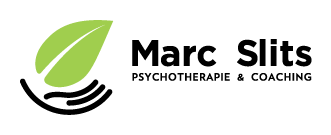 PRIVACYSTATEMENT MARC SLITSMarc Slits, gevestigd te Sassenheim en ingeschreven bij de Kamer van Koophandel onder nummer 54909600, hecht belang aan de bescherming van persoonsgegevens. Dit privacystatement legt uit hoe Marc Slits met informatie over een geïdentificeerde of identificeerbare natuurlijke persoon omgaat, zoals bedoeld in de Algemene verordening gegevensbescherming (Avg). ToepassingDit privacystatement is van toepassing op de volgende categorieën natuurlijke personen van wie Marc Slits persoonsgegevens verwerkt: (potentiële) patiënten en coachingsklanten;bezoekers aan de praktijk van Marc Slits; bezoekers van www.praktijkslits.nl; deelnemers aan bijeenkomsten van Marc Slits; alle overige personen die met Marc Slits contact opnemen of van wie Marc Slits persoonsgegevens verwerktVerwerking van persoonsgegevensMarc Slits verwerkt persoonsgegevens die:een betrokkene zelf persoonlijk (tijdens een bespreking of bijeenkomst), telefonisch, of digitaal (via e-mail of webformulieren op de website) heeft verstrekt, zoals contactgegevens of andere persoonsgegevens;met toestemming van de betrokkene worden opgevraagd bij andere hulpverleners of verwijzers;tijdens een bezoek van een betrokkene aan de website van Marc Slits zijn gegenereerd, zoals het IP-adres, het surfgedrag op de website (zoals gegevens over het eerste bezoek, vorige bezoek en huidige bezoek, de bekeken pagina’s en de wijze waarop door de website wordt genavigeerd) en op welke onderdelen daarvan de betrokkene klikt;Er worden camerabeelden gemaakt door de Woonstichting Vooruitgang in het praktijkpand van Marc Slits. In de centrale hal, bij de lift en in het trappenhuis worden camerabeelden gemaakt, om bij calamiteiten te weten wie zich in het gebouw bevinden en om te zorgen dat onbevoegden geen toegang krijgen tot de praktijk. Camerabeelden worden tijdelijk opgeslagen door Woonstichting Vooruitgang en worden in beginsel  vernietigd. Er wordt nog uitgezocht hoe lang de camerabeelden bewaard blijven. Doeleinden verwerking Marc Slits verwerkt persoonsgegevens voor de volgende doeleinden:het uitvoeren van een geneeskundige behandelovereenkomst en de declaratie voor verrichte werkzaamheden;het onderhouden van contact, door uitnodigingen voor bijeenkomsten en informatie waar een betrokkene zelf om heeft gevraagd; het verbeteren van de praktijkwebsitewww.praktijkslits.nl;  het bijhouden van gebruikersstatistieken. Gebruikersstatistieken van de website voorzien in informatie over de aantallen bezoekers, de duur van het bezoek, welke delen van de website worden bekeken en het klikgedrag. Het gaat om generieke rapportages, die niet herleidbaar zijn tot individuele bezoekers;het bewaken van de toegang tot de praktijk en het beschermen van vertrouwelijke gegevens. 
RechtsgrondMarc Slits verwerkt persoonsgegevens op basis van één van de volgende rechtsgronden:toestemming van de betrokkene. Deze toestemming kan altijd weer worden ingetrokken, zonder dat dit afbreuk doet aan de rechtmatigheid van de verwerking op basis van de toestemming vóór de intrekking;uitvoering van -of met het oog op- het sluiten van een geneeskundige behandelovereenkomst, waaronder ook het declareren aan derden, zoals de zorgverzekeringsmaatschappij e.d.;een wettelijke verplichting, zoals bijvoorbeeld de verplichting om een medisch dossier bij te houden of het BSN te registreren;een gerechtvaardigd belang, zoals het gebruik van contactgegevens voor het uitnodigen voor een bijeenkomst.VerwerkersMarc Slits kan voor het verwerken van persoonsgegevens dienstverleners (verwerkers) inschakelen die uitsluitend volgens instructies van Marc Slits persoonsgegevens verwerken. Marc Slits sluit met verwerkers een verwerkersovereenkomst die voldoet aan de eisen die de Algemene verordening gegevensbescherming (Avg) daaraan stelt. Persoonsgegevens delen met derdenMarc Slits deelt persoonsgegevens met derden, als dat in het kader van de behandeling (bijvoorbeeld een verwijzing) is aangewezen of voor het voldoen aan een wettelijke verplichting nodig is. Marc Slits deelt geen persoonsgegevens met derden voor commerciële doeleinden, tenzij bijeenkomsten samen met een andere organisatie worden georganiseerd. In dat geval worden uitsluitend noodzakelijke contactgegevens gedeeld. Doorgifte buiten de EER Marc Slits geeft in beginsel geen persoonsgegevens door aan landen buiten de Europese Economische Ruimte (EER). Indien dit toch noodzakelijk mocht zijn, draagt Marc Slits ervoor zorg dat de doorgifte alleen plaatsvindt als de Europese Commissie heeft aangegeven dat het betreffende land een passend beschermingsniveau biedt of als sprake is van passende waarborgen in de zin van de Algemene verordening gegevensbescherming (Avg). Bewaren van gegevensMarc Slits bewaart persoonsgegevens niet langer dan nodig is. Marc Slits hanteert in beginsel de volgende bewaartermijnen:medische gegevens: ten minste 15 jaar na het einde van de behandelovereenkomst; (financieel-)administratieve gegevens: 7 jaar na vastlegging van de gegevens; bezoekers van de website: 5 jaar na het laatste bezoek aan de website, tenzij eerder bezwaar wordt gemaakt in welk geval tot vernietiging zal worden overgegaan.Wijzigingen privacystatementMarc Slits kan dit privacystatement altijd wijzigen. Een actuele versie van het privacystatement wordt op de website van Marc Slits gepubliceerd. Het is verstandig dit privacystatement regelmatig te raadplegen, zodat u bekend bent met eventuele wijzigingen.Rechten, vragen en klachtenU hebt het recht Marc Slits te verzoeken persoonsgegevens in te zien, te rectificeren, te verwijderen, over te dragen, de verwerking te beperken en tegen de verwerking bezwaar te maken. Hierover kunt u contact opnemen met Marc Slits door een e-mailbericht te sturen naar marc@praktijkslits.nl. Ook bij vragen of klachten over de wijze waarop Marc Slits persoonsgegevens verwerkt, kunt u contact opnemen met Marc Slits door een e-mailbericht te sturen naar marc@praktijkslits.nl. Een klacht tracht Marc Slits naar tevredenheid op te lossen. Mocht dat niet lukken, dan kunt u zich wenden tot de Autoriteit Persoonsgegevens (AP). 